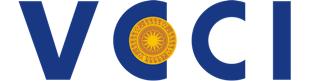 PHÒNG THƯƠNG MẠI VÀ CÔNG NGHIỆP VIỆT NAM (VCCI)Dự án“Hỗ trợ doanh nghiệp tiếp cận các nguồn vốn quốc tế theo hình thức tự trả” CHƯƠNG TRÌNH KHẢO SÁT THỰC TẾ 2017Thị trường Mỹ và Cơ hội kinh doanh cho doanh nghiệp Việt Nam trong bối cảnh              chính sách XNK thay đổiThời gian: 27/04/2017 – 07/05/2017*(* thời gian có thể thay đổi ± 10 ngày tùy thuộc việc đặt vé máy bay và lịch làm việc với đối tác)CHƯƠNG TRÌNH KHẢO SÁT THỰC TẾ 2017Thị trường Mỹ và Cơ hội kinh doanh cho doanh nghiệp Việt Nam trong bối cảnh              chính sách XNK thay đổiThời gian: 27/04/2017 – 07/05/2017*(* thời gian có thể thay đổi ± 10 ngày tùy thuộc việc đặt vé máy bay và lịch làm việc với đối tác)I - GIỚI THIỆU CHUNGI - GIỚI THIỆU CHUNGNgày 23/01/2017, tân tổng thống Mỹ Donald Trump đã ký sắc lệnh rút Mỹ khỏi Hiệp định đối tác xuyên Thái Bình Dương (TPP). TPP đã từng được kỳ vọng mang lại cho Việt Nam những cơ hội lớn như cải thiện cơ cấu thị trường xuất nhập khẩu, mở thêm thị trường hàng hóa, tham gia các chuỗi sản xuất khu vực và quốc tế, tạo thuận lợi cho tái cơ cấu kinh tế và đổi mới mô hình tăng trưởng, hoàn thiện môi trường thể chế, tăng tính hấp dẫn với đầu tư nước ngoài và đầu tư trong nước, tạo năng lực sản xuất mới và tạo việc làm cho người lao động. Trong 12 nước thành viên tham gia Hiệp định, Mỹ luôn là thị trường đầy tiềm năng nhưng cũng không ít thử thách cho các doanh nghiệp Việt Nam. Trong bối cảnh các chính sách XNK có thể thay đổi, nhằm hỗ trợ doanh nghiệp tiếp cận với các thông tin, tìm hiểu xu hướng thị trường và chủ động đưa ra các giải pháp kinh doanh phù hợp với thị trường Mỹ, cũng như hỗ trợ doanh nghiệp tiếp cận các nguồn vốn quốc tế, Phòng Thương mại và Công nghiệp Việt Nam (VCCI) tổ chức chương trình học tập khảo sát “Thị trường Mỹ và Cơ hội kinh doanh cho doanh nghiệp Việt Nam trong bối cảnh chính sách XNK thay đổi”. Chương trình có sự hợp tác với các tổ chức uy tín tại Mỹ, ngoài tham dự hội thảo chia sẻ thông tin thị trường, các doanh nghiệp Việt Nam còn tham gia vào tuần lễ thương mại thế giới (World Trade Week) tổ chức tại Nam California. Sự kiện WTW sẽ diễn ra trong suốt tháng 05 với hơn 30 sự kiện, nhằm kết nối các doanh nghiệp, các tổ chức Hoa Kỳ và thế giới, thúc đẩy toàn cầu hoá nền kinh tế. Đây là sự kiện dành cho các lãnh đạo, tổ chức, doanh nghiệp quan tâm đến việc hưởng lợi từ nền kinh tế toàn cầu.Ngày 23/01/2017, tân tổng thống Mỹ Donald Trump đã ký sắc lệnh rút Mỹ khỏi Hiệp định đối tác xuyên Thái Bình Dương (TPP). TPP đã từng được kỳ vọng mang lại cho Việt Nam những cơ hội lớn như cải thiện cơ cấu thị trường xuất nhập khẩu, mở thêm thị trường hàng hóa, tham gia các chuỗi sản xuất khu vực và quốc tế, tạo thuận lợi cho tái cơ cấu kinh tế và đổi mới mô hình tăng trưởng, hoàn thiện môi trường thể chế, tăng tính hấp dẫn với đầu tư nước ngoài và đầu tư trong nước, tạo năng lực sản xuất mới và tạo việc làm cho người lao động. Trong 12 nước thành viên tham gia Hiệp định, Mỹ luôn là thị trường đầy tiềm năng nhưng cũng không ít thử thách cho các doanh nghiệp Việt Nam. Trong bối cảnh các chính sách XNK có thể thay đổi, nhằm hỗ trợ doanh nghiệp tiếp cận với các thông tin, tìm hiểu xu hướng thị trường và chủ động đưa ra các giải pháp kinh doanh phù hợp với thị trường Mỹ, cũng như hỗ trợ doanh nghiệp tiếp cận các nguồn vốn quốc tế, Phòng Thương mại và Công nghiệp Việt Nam (VCCI) tổ chức chương trình học tập khảo sát “Thị trường Mỹ và Cơ hội kinh doanh cho doanh nghiệp Việt Nam trong bối cảnh chính sách XNK thay đổi”. Chương trình có sự hợp tác với các tổ chức uy tín tại Mỹ, ngoài tham dự hội thảo chia sẻ thông tin thị trường, các doanh nghiệp Việt Nam còn tham gia vào tuần lễ thương mại thế giới (World Trade Week) tổ chức tại Nam California. Sự kiện WTW sẽ diễn ra trong suốt tháng 05 với hơn 30 sự kiện, nhằm kết nối các doanh nghiệp, các tổ chức Hoa Kỳ và thế giới, thúc đẩy toàn cầu hoá nền kinh tế. Đây là sự kiện dành cho các lãnh đạo, tổ chức, doanh nghiệp quan tâm đến việc hưởng lợi từ nền kinh tế toàn cầu.II - THỜI GIAN & ĐỊA ĐIỂMII - THỜI GIAN & ĐỊA ĐIỂMThời gian: từ ngày 27/04/2017 đến ngày 07/05/2017Địa điểm: New York, Philadenphia, Washington DC, Las Vegas, Los Angeles – MỹThời hạn đăng ký: 15/03/2017Thời gian: từ ngày 27/04/2017 đến ngày 07/05/2017Địa điểm: New York, Philadenphia, Washington DC, Las Vegas, Los Angeles – MỹThời hạn đăng ký: 15/03/2017III - MỤC TIÊU CHƯƠNG TRÌNHIII - MỤC TIÊU CHƯƠNG TRÌNHTham dự tuần lễ thương mại thế giới, gặp gỡ hàng trăm doanh nghiệp đến từ Mỹ và các quốc gia khác trên thế giới.Cung cấp các thông tin xu hướng thị trường Mỹ, đánh giá cơ hội, thách thức của doanh nghiệp Việt Nam đối với thị trường này.Cung cấp kiến thức về giải quyết những thách thức cơ bản trong thương mại, kinh tế và tài chính mà các doanh nghiệp Việt Nam đang phải đối mặt trong quá trình toàn cầu hóa của nền kinh tế.Khảo sát kinh nghiệm và kiến thức về cải thiện hệ thống quản lý doanh nghiệp, nâng cao kiến thức về quản lý và lãnh đạo theo tiêu chuẩn quốc tế.Tìm kiếm cơ hội hợp tác, tiếp cận các nguồn vốn với các tổ chức, doanh nghiệp MỹTrải nghiệm thực tế đất nước - con người - bản sắc văn hóa của MỹTham dự tuần lễ thương mại thế giới, gặp gỡ hàng trăm doanh nghiệp đến từ Mỹ và các quốc gia khác trên thế giới.Cung cấp các thông tin xu hướng thị trường Mỹ, đánh giá cơ hội, thách thức của doanh nghiệp Việt Nam đối với thị trường này.Cung cấp kiến thức về giải quyết những thách thức cơ bản trong thương mại, kinh tế và tài chính mà các doanh nghiệp Việt Nam đang phải đối mặt trong quá trình toàn cầu hóa của nền kinh tế.Khảo sát kinh nghiệm và kiến thức về cải thiện hệ thống quản lý doanh nghiệp, nâng cao kiến thức về quản lý và lãnh đạo theo tiêu chuẩn quốc tế.Tìm kiếm cơ hội hợp tác, tiếp cận các nguồn vốn với các tổ chức, doanh nghiệp MỹTrải nghiệm thực tế đất nước - con người - bản sắc văn hóa của MỹIV - ĐỐI TƯỢNG THAM DỰIV - ĐỐI TƯỢNG THAM DỰLãnh đạo cấp cao, cấp trung của các cơ quan, tổ chức, tập đoàn, doanh nghiệp Việt Nam.Các cá nhân quan tâm đến thị trường Mỹ và văn hóa kinh doanh hiện đạiLãnh đạo cấp cao, cấp trung của các cơ quan, tổ chức, tập đoàn, doanh nghiệp Việt Nam.Các cá nhân quan tâm đến thị trường Mỹ và văn hóa kinh doanh hiện đạiV – CHI PHÍ THAM DỰV – CHI PHÍ THAM DỰTổng chi phí tham dự khóa đào tạo, khảo sát thực tế tại Mỹ: 108.500.000 VNĐ/học viên                            (Bằng chữ: Một trăm linh tám triệu năm trăm ngàn đồng chẵn)Chi phí đóng góp của doanh nghiệp bao gồm:Phí học tập, khảo sát và chi phí phiên dịch tại các buổi làm việc (tiếng Anh sang tiếng Việt và ngược lại)Cán bộ tổ chức và hướng dẫn viên trong suốt thời gian học tập, khảo sát và tham quan tại MỹChi phí in ấn tài liệu phục vụ công tác học tập, khảo sátVé máy bay quốc tế: Hanoi/HCM – New York// Los Angeles –Hanoi/HCM và vé máy bay nội địa Washington D.C// Las VegasKhách sạn đạt tiêu chuẩn quốc tế 3 - 4 sao (02 người/phòng) Thuế sân bay quốc tế hai nước và lệ phí an ninh hàng không + phụ phí xăng dầu. Tiệc chào mừng, tổng kết và các bữa ăn theo chương trình. Lệ phí visa nhập cảnh Mỹ Xe ô tô đời mới chuyên chở theo chương trình Bảo hiểm du lịch (mức bồi thường tối đa 50.000 USD/người/vụ)Không bao gồm:Chi phí làm hộ chiếu, dịch thuật tài liệu, giấy tờ cá nhânCác dịch vụ sử dụng thêm tại khách sạn (đồ uống, giặt là..)Hành lý quá cước, tip cho hướng dẫn viên và lái xe Chi phí tham dự các dịch vụ không nằm trong chương trìnhCác chi phí phát sinh khác của cá nhân (nếu có)Tổng chi phí tham dự khóa đào tạo, khảo sát thực tế tại Mỹ: 108.500.000 VNĐ/học viên                            (Bằng chữ: Một trăm linh tám triệu năm trăm ngàn đồng chẵn)Chi phí đóng góp của doanh nghiệp bao gồm:Phí học tập, khảo sát và chi phí phiên dịch tại các buổi làm việc (tiếng Anh sang tiếng Việt và ngược lại)Cán bộ tổ chức và hướng dẫn viên trong suốt thời gian học tập, khảo sát và tham quan tại MỹChi phí in ấn tài liệu phục vụ công tác học tập, khảo sátVé máy bay quốc tế: Hanoi/HCM – New York// Los Angeles –Hanoi/HCM và vé máy bay nội địa Washington D.C// Las VegasKhách sạn đạt tiêu chuẩn quốc tế 3 - 4 sao (02 người/phòng) Thuế sân bay quốc tế hai nước và lệ phí an ninh hàng không + phụ phí xăng dầu. Tiệc chào mừng, tổng kết và các bữa ăn theo chương trình. Lệ phí visa nhập cảnh Mỹ Xe ô tô đời mới chuyên chở theo chương trình Bảo hiểm du lịch (mức bồi thường tối đa 50.000 USD/người/vụ)Không bao gồm:Chi phí làm hộ chiếu, dịch thuật tài liệu, giấy tờ cá nhânCác dịch vụ sử dụng thêm tại khách sạn (đồ uống, giặt là..)Hành lý quá cước, tip cho hướng dẫn viên và lái xe Chi phí tham dự các dịch vụ không nằm trong chương trìnhCác chi phí phát sinh khác của cá nhân (nếu có)LỊCH TRÌNH CHI TIẾTLỊCH TRÌNH CHI TIẾTNGÀY 1Hà Nội/HCM – TokyoĐoàn tập trung tại Sân bay Quốc tế Tân Sơn Nhất/ Nội Bài, đáp chuyến bay đi Tokyo. NGÀY 2New YorkĐến Tokyo, đoàn tiếp tục nối chuyến bay đi New York. Ăn uống, nghỉ ngơi trên máy bay.Tối: Do vượt tuyến đổi ngày, đoàn đến New York cùng ngày khởi hành. Đoàn ăn tối, nhận phòng khách sạn, nghỉ ngơiNGÀY 3New YorkBuổi sáng: Đoàn tham dự hội thảo “Cơ hội và thách thức cho doanh nghiệp Việt Nam mở rộng sang thị trường Mỹ trong bối cảnh chính sách XKN thay đổi”. Nội dung hội thảo:Cung cấp các thông tin xu hướng thị trường Mỹ, đánh giá cơ hội, thách thức của doanh nghiệp Việt Nam đối với thị trường này trong bối cảnh Mỹ rút khỏi Hiệp định đối tác xuyên Thái Bình Dương (TPP)Phổ biến các quy định, yêu cầu chỉ tiêu chất lượng một số mặt hàng xuất khẩu sang thị trường MỹTìm kiếm cơ hội hợp tác, tiếp cận các nguồn vốn với các tổ chức, doanh nghiệp MỹSau hội thảo, đoàn khởi hành tham quan Thành phố New York với những địa danh nổi tiếng: như đi du thuyền tham quan Tượng Nữ thần Tự Do, điểm 0 (Ground Zero) - tàn tích của Trung tâm thương mại thế giới sau sự kiện 11 tháng 9, phố tài chính Wall Street và sàn giao dịch chứng khoán New York, trụ sở Liên Hiệp Quốc (United Nation), trung tâm thương mại Rockerfeller, đại lộ 5 Fifth avenue, quảng trường thời đại (Time Square)NGÀY 4New York - Philadenphia – Washington D.CSau bữa sáng, đoàn khởi hành đi thành phố Washington D.C. Trên đường đi đoàn tham quan thành phố Philadelphia với Liberty Bell và Independence Hall - hai địa danh  nổi tiếng. Đoàn tới Washington D.C  tham quan White House (Nhà Trắng) – nơi ở và làm việc của đương kim Tổng thống Mỹ. Điện Capitol – tòa nhà lưỡng viện quốc hội. Tòa án tối cao, Nhà máy in tiền giấy –USD, Nhà lưu niệm Abraham Lincoln với Bức tường kỷ niệm chiến tranh Việt Nam. Đoàn ăn tối và nghỉ đêm tại khách sạn tại DCNGÀY 5 Đoàn tham quan khảo sát tình hình thị trường và thành phố Washington. Chiều đoàn tham quan Lầu 5 góc – Bộ Quốc Phòng, Bảo tàng hàng không không gian - chiêm ngưỡng phi thuyền Appollo đầu tiên đáp xuống mặt trăng, các mô hình máy bay từ lúc sơ khai đến hiện đại. Tham quan Bảo tàng Lịch sự Tự nhiên, chiêm ngưỡng Blue Hope. NGÀY 6Las VegasĐoàn đáp chuyến bay đi thành phố Las VegasTham tham quan thành phố Las Vegas rực rỡ về đêm: Đại lộ chính Las Vegas Strip, cầu vượt Tropicana, Tượng sư tử MGM, Casino New York, Chuồng Sư tử, vườn hoa Bellagio, quảng trường La Mã tại Casino Hotel Caesar, núi lửa phun tại Casino Mirage và  có thể thử vận may tại những sòng bài vào loại lớn nhất thế giới .NGÀY 7Las Vegas Tham quan Las Vegas và đập nước Hooverdam nổi tiếng – cách 30 dặm về phía Nam của thành phố Las Vegas, nằm trên đại lộ 93 và ngay ranh giới giữa bang Nevada và Arizona.Đoàn ăn tối, nghỉ đêm tại khách sạn ở Las VegasNGÀY 8Khởi hành đi Los AngelesĐến Los Angeles, khảo sát thực tế trung tâm thương mại Little Saigon, Phước Lộc Thọ NGÀY 9Buổi sángĐoàn tham dự tiệc khởi động tuần lễ thương mại thế giới (WTW Kickoff Breakfast), giao lưu gặp gỡ hàng trăm doanh nghiệp đến từ nhiều nơi trên nước Mỹ và thế giới.Đoàn sắp xếp các chương trình làm việc riêng phù hợp với từng đơn vị theo yêu cầu.Sau buổi làm việc, đoàn tham quan thành phố Los AngelesĐại lộ Hollywood –nơi ghi danh các ngôi sao trong làng giải trí Hoa Kỳ, thăm nhà hát Kodak – nơi diễn ra lễ trao giải Oscar hàng năm, Nhà hát China – nơi trình chiếu ra mắt các bộ phim trước khi phát hành, Trường quay UniversalNGÀY 10Los AngelesĐoàn khảo sát thực tế các chuỗi siêu thị lớn như Walmart, Costco tại thành phố Los AngelesBuổi tối: liên hoan tổng kết chương trình.NGÀY 11Los Angeles – TokyoĐoàn đáp chuyến bay về Tokyo. Nghỉ đêm trên máy bay.NGÀY 12Tokyo – Việt NamĐoàn về tới sân bay Narita/Tokyo, nối chuyến bay về Hà Nội/Tp Hồ Chí MinhKết thúc chương trình